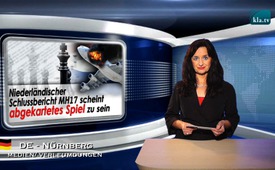 Голландский итоговый отчет о MH17 кажется сфальсифицирован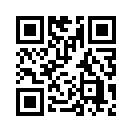 13 октября 2015 года Голландское управление по безопасности полётов опубликовало официальный доклад о причине крушения самолёта, следовавшего рейсом MH-17 через Восточную Украину. Боинг 777 Малазийских авиалиний разбился на Донбассе на пути из Амстердама в Куала-Лумпур 17 июля 2014 года.13 октября 2015 года Голландское управление по безопасности полётов опубликовало официальный доклад о причине крушения самолёта, следовавшего рейсом MH-17 через Восточную Украину. Боинг 777 Малазийских авиалиний разбился на Донбассе на пути из Амстердама в Куала-Лумпур 17 июля 2014 года. Все 298 человек на борту погибли.
Реактивный пассажирский самолёт MH17 был сбит произведённым в России зенитно-ракетным комплексом типа БУК, как говорилось в заключительном докладе. Кто несет за это ответственность – будь то украинская армия, "пророссийские сепаратисты» или даже Россия – итоговый отчет оставляет этот вопрос открытым. Ракетный комплекс БУК действительно произвели русские, однако, такие ракетные комплексы по официальным данным состоят на вооружении украинской армии. Из запасов Российской армии они были изъяты несколько лет назад. 

Как и следовало ожидать, позиция западных СМИ, кажется, была определена с самого начала. Уже их унифицированные заголовки - Цитата: "MH17 был сбит ракетой БУК, выпущенной с территории Восточной Украины", - указывают недвусмысленно на то, что ракета была выпущена "пророссийскими сепаратистами".
Тем не менее, голландский журналист Йост Нимёллер ставит голландскую объективность заключительного доклада под вопрос. Нимёллер является автором книги "MH17: притворная сделка". При более точном рассмотрении сообщение показалось ему странным. Если бы отчет был объективным, то по словам Нимёллера, рассматривались бы за и против различных сценариев сбивания самолёта. Однако здесь рассматривался только один сценарий, а именно, самолет был сбит ракетой-БУК. Другой сценарий, который, по его мнению, является еще более важным, а именно, что самолёт был сбит украинским военным самолётом, почти полностью игнорируется.
В передаче Klagemauer.tv 15 августа 2015 года подробно были приведены показаниях двух немецких, удостоверенных экспертов по военной технике и авиации. Они, несомненно, доказывают, что МН17 был сбит не ракетой БУК, но Украинским истребителем.  

Кроме того, Нимёллер также сомневается в объективности голландского исследования, так как это на самом деле голландско-украинское расследование. И это реальная проблема. По словам Нимёллера, там не может быть и речи о проведении независимого расследования, так как сама Украина является одной из воюющих сторон. Так же российский производитель БУКа не был приглашен в качестве помощника на расследование. 

То, что западные СМИ, пользуются не совсем объективными источниками, показывает следующий пример. Так швейцарское радио и телевидение SRF на своём веб-сайте 14 октября утверждало: окончательного ответа, кто же всё-таки сбил МН17, не существует, но есть убедительные доказательства. Их, не в последнюю очередь, привел бывший бухгалтер. Здесь SRF имеет ввиду Элиота Хиггинса. Хиггинс был одним из основателей, так называемой, поисковой сети "Bellingcat". Он собирает в интернете YouTube-видео и фотографии из социальных сетей и анализирует каждую деталь. Хиггинс исследовал российские спутниковые снимки и пришел к выводу, что это подделки. Среди прочего на российских спутниковых снимках было зафиксировано, как украинский истребитель сбивает пассажирский самолет MH-17. 
Насколько грамотны и убедительны исследования, проведенные "Bellingcat", на которые ссылается почти все западные СМИ? По словам SRF, даже спецслужбы обращаются к Элиоту.

Независимый российско-международный телеканал РТ расследовал этот вопрос, и дал слово преимущественно западным голосам. Большая часть, примерно 2000 сотрудников РТ по всему миру, не являются российскими журналистами. По словам Spiegel- Online от 14 августа 2013 года в городах США у РТ больше зрителей, чем у любой другой международной телекомпании. И на YouTube РТ является первым телеканалом, который переступил барьер в один миллиард видеопросмотров.
Дорогие зрители, теперь мы предлагаем вам посмотреть программу РТ от 9 октября 2015 года, где расследуется, кто стоит за поисковым проектом "Bellingcat".от ddИсточники:http://www.rtdeutsch.com/34572/der-fehlende-teil/der-fehlende-part-der-mh17-bericht-was-nicht-passt-wird-passend-gemacht-s2-e21/
http://www.srf.ch/news/international/mh17-wurde-von-buk-rakete-aus-ostukraine-abgeschossen
http://www.srf.ch/news/international/propaganda-entlarven-mit-dem-laptop
http://www.srf.ch/news/international/in-den-augen-moskaus-kann-nicht-sein-was-nicht-sein-darf
http://www.spiegel.de/kultur/gesellschaft/kreml-sender-russia-today-chefredakteurin-simonjan-im-interview-a-916021.html
http://www.rtdeutsch.com/34012/international/wer-steckt-hinter-dem-rechercheprojekt-bellingcat-rt-hat-sich-auf-die-suche-gemacht/
https://www.youtube.com/watch?v=-a1dn9wAHm8Может быть вас тоже интересует:#Ukraine-ru - www.kla.tv/Ukraine-ruKla.TV – Другие новости ... свободные – независимые – без цензуры ...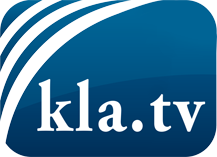 О чем СМИ не должны молчать ...Мало слышанное от народа, для народа...регулярные новости на www.kla.tv/ruОставайтесь с нами!Бесплатную рассылку новостей по электронной почте
Вы можете получить по ссылке www.kla.tv/abo-ruИнструкция по безопасности:Несогласные голоса, к сожалению, все снова подвергаются цензуре и подавлению. До тех пор, пока мы не будем сообщать в соответствии с интересами и идеологией системной прессы, мы всегда должны ожидать, что будут искать предлоги, чтобы заблокировать или навредить Kla.TV.Поэтому объединитесь сегодня в сеть независимо от интернета!
Нажмите здесь: www.kla.tv/vernetzung&lang=ruЛицензия:    Creative Commons License с указанием названия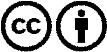 Распространение и переработка желательно с указанием названия! При этом материал не может быть представлен вне контекста. Учреждения, финансируемые за счет государственных средств, не могут пользоваться ими без консультации. Нарушения могут преследоваться по закону.